COMISSÃO TÉCNICA______________________________________________ASSINATURA DO REPRESENTANTEObservação: preencher a ficha de maneira legível (digitada ou manualmente com letras de FORMA) e entregar devidamente assinada ao 4º árbitro da partida até 30 minutos antes do seu início.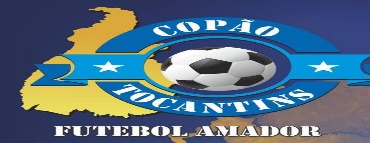 COPÃO TOCANTINS DE FUTEBOL AMADOR 2024RELAÇÃO DE JOGOJogo:XEstádio:Município:Município:Data:_____/_____/2024Horário:Horário:EQUIPE:N.°ATLETAS TITULARESÉ CONHECIDO PORCapitão NºN.°ATLETAS RESERVASÉ CONHECIDO PORFUNÇÃONOMEN.º IDENTIDADETécnicoAssistente TécnicoMassagistaPreparador FísicoCREFI:Médico CRM: 